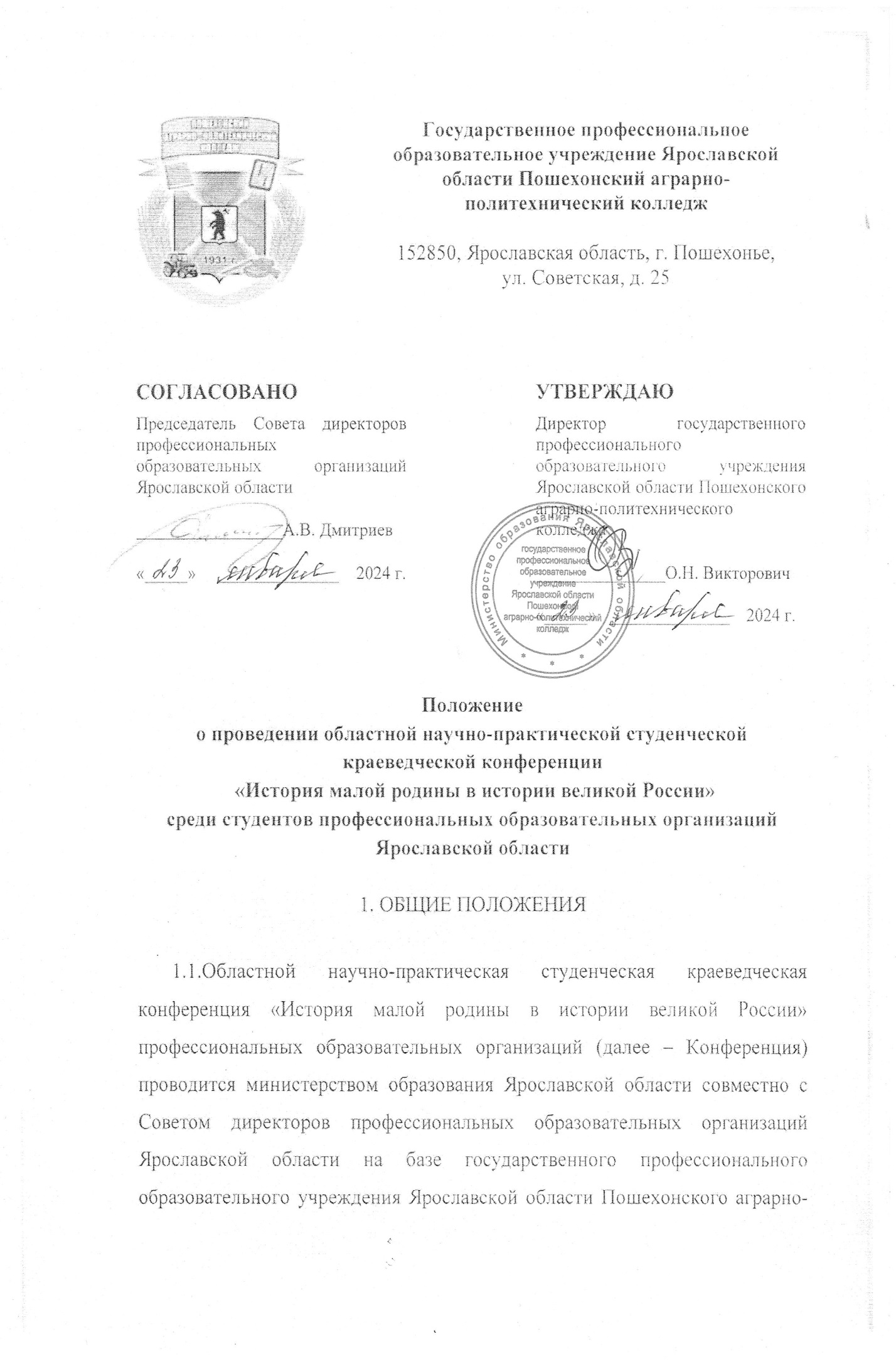 Положениео проведении областной научно-практической студенческой краеведческой конференции «История малой родины в истории великой России» среди студентов профессиональных образовательных организаций Ярославской области1. ОБЩИЕ ПОЛОЖЕНИЯ
       1.1.Областной научно-практическая студенческая краеведческая конференция «История малой родины в истории великой России» профессиональных образовательных организаций (далее – Конференция) проводится министерством образования Ярославской области совместно с Советом директоров профессиональных образовательных организаций Ярославской области на базе государственного профессионального образовательного учреждения Ярославской области Пошехонского аграрно-политехнического колледжа (ГПОУ ЯО Пошехонский аграрно-политехнический колледж).Основанием для проведения  Конференции является решение Президиума Совета директоров ПОО ЯО на 2024 год, протокол № 2 от 26.12.2023г. Настоящее Положение определяет порядок организации и проведения Конференции, порядок участия в Конференции и определения победителей и призеров.
2. ЦЕЛЬ И ЗАДАЧИ КОНФЕРЕНЦИИ      2.1.Конференция  проводится с целью:- формирования интереса и уважительного отношения к истории, традициям, культурному и природному наследию родного края, их изучению и сохранению.Задачи:	- активизация поисково-исследовательской деятельности по изучению исторического и культурного наследия; 	- представление материалов об истории, традициях, культурном наследии, событиях и людях;	-  воспитание гражданской позиции и патриотизма, любви к малой родине; 	- популяризация знаний и исследований в области изучения, сохранения и пропаганды культурного наследия региона. 3. УЧАСТНИКИ КОНФЕРЕНЦИИ3.1. В конференции принимают участие   студенты профессиональных образовательных организаций Ярославской области.3.2.	Участники Конференции могут представить работы, выполненные как самостоятельно, так и под руководством педагогов (преподавателей). Количество авторов одной работы – не ограничено. 4. ПОРЯДОК ПРОВЕДЕНИЯ КОНФЕРЕНЦИИ4.1. Формат проведения Конференции – заочный, то есть автор не выступает с докладом очно, перед аудиторией, но присылает материалы с учетом их последующего размещения в электронном сборнике.4.2.	Для участия в Конференции принимаются творческо-исследовательские работы (исследования, описание практических опытов, творческие работы собственного сочинения), соответствующие следующим номинациям:- природоохранная деятельность (экологические аспекты природопользования, рациональное использование  природных ресурсов);- исследование истории (археология, история населенных пунктов,  топонимика, памятники истории и культуры, история религий и другое);- исследование культуры (этнография, традиционная и современная народная культура,  природные  и духовные святыни);- изучение природного наследия (исследования водных и ландшафтных объектов);- краеведческие проекты (решение экологических проблем).Возможны выступления участников по другим темам, соответствующим основному направлению конференции.4.3.	Конференция предполагает 2 этапа.1	этап – представление заявок и статей в Оргкомитет Конференции. 2	этап – оценка работ Экспертным советом, определение победителей.5. УСЛОВИЯ УЧАСТИЯ В КОНФЕРЕНЦИИ5.1. Конференция проводится 28 февраля 2024 года на базе государственного профессионального образовательного учреждения Ярославской области Пошехонского аграрно-политехнического колледжа. Конференция состоится в  заочном формате. 5.2. В оргкомитет конференции по электронному адресу: papk.posh@yarregion.ru представляется следующий пакет документов:1) заявка на участие в конференции (Приложение 1) до 19 февраля  2024 года;2) согласие на обработку персональных данных (Приложение 2)3) тезисы доклада для формирования электронного сборника материалов - до 26 февраля  2024 года; (Приложение 3);4) доклады  и презентации участников принимаются до 27 февраля  2024 года.6.	ТРЕБОВАНИЯ К РАБОТАМК	участию	в	конференции	принимаются	работы, соответствующие 	тематике конференции, объемом работы до 20 страниц, тезисы доклада не более 5 страниц (Приложение 3);Язык конференции – русский.Критерии оценивания работ (приложение 4)7.	ПОДВЕДЕНИЕ ИТОГОВ7.1.	Каждый участник Конференции получает электронное свидетельство, подтверждающее его участие. 7.2.	Авторы работ, занявшие 1, 2 и 3 места, получают дипломы победителей и призеров в электронном виде.7.3. Педагоги (преподаватели), подготовившие участников Конференции награждаются благодарственными письмами в электронном виде.7.4. Организации, принявшие участие в Конференции в срок до 30 марта 2024 года получат электронный сборник материалов.СОСТАВ ОРГАНИЗАЦИОННОГО КОМИТЕТАСОСТАВ ЖЮРИПриложение 1ЗАЯВКАна участие в областной  научно-практической конференции для студентов и школьников «История малой родины в истории великой России» __________________________________________________________________(полное наименование образовательной организации)Директор	____________________________          __________________	                               (подпись)                                                     (расшифровка)Приложение 2ЗАЯВЛЕНИЕ О СОГЛАСИИ НА ОБРАБОТКУ ПЕРСОНАЛЬНЫХ ДАННЫХЯ, ________________________________________________________________(фамилия, имя, отчество полностью)даю свое согласие ГПОУ ЯО Пошехонскому аграрно-политехническому колледжу  на обработку, передачу и распространение моих персональных данных (включая их получение от меня и/ или от любых третьих лиц) в целях участия в областной научно-практической конференции для студентов и школьников «История малой родины в истории великой России»    для использования:Согласие вступает в силу со дня его подписания, действует в течение периода проведения областной олимпиады. Согласие может быть отозвано мною в любое время на основании моего письменного заявления.____________	___________________		________________________(дата)			(подпись)				(расшифровка подписи)Приложение 3Требования к оформлению работТребования к оформлению тезисов1. К публикации принимаются материалы, не опубликованные ранее, объемом до 5 страниц (не более 12500 знаков), включая пробелы.2. Файл с электронной версией текста называется по фамилии автора, например: Иванов И. И.Петров Петр Петровичстудент/ученикПошехонский аграрно-политехнический колледж  Проблема сохранения и очистке берегов малых рек Ярославской области.В работе дается обзор проблем связанных с очисткой берегов малых рек Ярославской области. Список использованных источников:1. Иванов, И. И. Название книги / И. И. Иванов. [Текст]– Город: Название издательства. – Год издания,  552 с.Требования к оформлению  исследовательских работ3.  Оформление текста.3.1 Для набора текста использовать редактор Microsoft Word. состоит из основного текста и раздела «Список использованных источников» (в конце статьи).3.2 Параметры страницы: все четыре поля по 2 см, ориентация листа – книжная,страницы доклада не нумеруются.3.3 Параметры текста: шрифт TimesNewRoman, размер шрифта – 14,межстрочный интервал – 1 (одинарный), без интервалов между абзацами,абзацный отступ (красная строка) – 1 см,переносы в тексте, в том числе автоматические, не допускаются,выравнивание текста по ширине.4. В начале доклада прописывается: полные имя, отчество и фамилия автора, полное название образовательной организации,полные имя, отчество и фамилия руководителя,должность руководителя, полное название места работы. Если авторов доклада несколько, то информация приводится для каждого автора. Ниже, через абзац: заголовок доклада.5. Список использованных источников размещается в конце доклада. В списке указывается только литература (источники, в том числе электронные), на которую есть ссылки в тексте доклада. Список  оформляется согласно ГОСТ 7.1-2003.5.1 Ссылки и сноски (библиографические ссылки, перевод иноязычного текста, примечания, определения терминов, пояснения устаревших слов и т.д.) также даются в разделе «Список использованных источников». Использование автоматических постраничных сносок не допускается.Нумерация литературы, ссылок и сносок в «Списке использованных источников» и тексте доклада сквозная (с первой по последнюю).5.2 Отсылки к сноске в тексте даются арабскими цифрами в квадратных скобках, например: [1], где 1 – это номер сноски в «Списке использованных источников».Библиографические ссылки оформляются в соответствии с ГОСТ Р 7.0.5 – 2008. Отсылки в тексте на соответствующий источник оформляются в квадратных скобках, например: [2], [3, с. 56], где 2 и 3 – это номер источника в «Списке использованных источников» и 56 – это номер страницы цитируемого источника. 6. Автор(ы) доклада несет(ут) ответственность за соблюдение норм авторского права. Образец:Приложение 4КРИТЕРИИ ОЦЕНИВАНИЯ  исследовательской работы и  проектов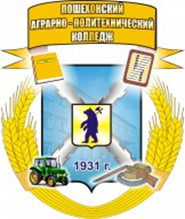 Государственное профессиональное образовательное учреждение Ярославской области Пошехонский аграрно-политехнический колледж152850, Ярославская область, г. Пошехонье, ул. Советская, д. 25СОГЛАСОВАНОУТВЕРЖДАЮПредседатель Совета директоров профессиональных образовательных организаций Ярославской области_________________А.В. Дмитриев«_____»     ______________    2024 г.Директор государственного профессионального образовательного учреждения Ярославской области Пошехонского аграрно-политехнического колледжа_______________О.Н. Викторович«_____»   ______________    2024 г.Председатель организационного комитетаВикторович Ольга Николаевна, директор ГПОУ ЯО Пошехонского аграрно-политехнического  колледжа. Заместитель председателя организационного комитетаНовикова Елена Павловна, заместитель директора по учебной работе ГПОУ ЯО Пошехонского аграрно-политехнического  колледжа.Члены организационного комитетаКамышева Лариса Николаевна, преподаватель ГПОУ ЯО Пошехонского аграрно-политехнического  колледжа; Смирнова Татьяна Ивановна, преподаватель ГПОУ ЯО Пошехонского аграрно-политехнического  колледжа. Председатель Белова Надежда Алексеевна, директор Пошехонского народного историко-краеведческого музея. Заместитель председателя Новикова Елена Павловна, заместитель директора по учебной работе ГПОУ ЯО Пошехонского аграрно-политехнического  колледжа.Члены Камышева Лариса Николаевна, преподаватель ГПОУ ЯО Пошехонского аграрно-политехнического  колледжа; Козлова Любовь Юрьевна, преподаватель ГПОУ ЯО Пошехонского аграрно-политехнического  колледжа; Кукушкина Галина Павловна, преподаватель ГПОУ ЯО Пошехонского аграрно-политехнического  колледжа; Круду Татьяна Борисовна, преподаватель ГПОУ ЯО Пошехонского аграрно-политехнического  колледжа; Смирнова Татьяна Ивановна, преподаватель ГПОУ ЯО Пошехонского аграрно-политехнического  колледжа. Участник:Участник:Ф.И.О. (полностью)Специальность (код, наименование)Дата рождения, возрастКурс/классДополнительная информация:Дополнительная информация:Ф.И.О. (полностью) преподавателя, подготовившего участника Контактный телефон преподавателяФ.И.О. (полностью) сопровождающего Контактный телефон сопровождающегоАдрес электронной почты образовательной организации (обязательно)     Директору государственного     профессионального образовательного     учреждения Ярославской областиПошехонского аграрно-                  политехнического колледжаВикторович Ольге Николаевне№ п/пПерсональные данныеИспользование персональных данных1.Фамилия, имя, отчествоведение бухгалтерского учета, выставление в СМИ, использование в документации по проведению областной олимпиады, информация на доске объявлений организации, отчетная документация 2.Дата рождения, возрастиспользование в документации по проведению областной олимпиады3.Специальность, курсиспользование в документации по проведению областной олимпиадыКритерий0 баллов1 балл2 балла3 балла1.  Уровень постановки  исследовательской проблемы   Работа репродуктивного характера – присутствует лишь информация из других источников, нет обобщений, нет содержательных выводов  Работа в целом репродуктивна, но сделаны неплохие самостоятельные обобщения  Работа частично поисковая – в работе есть проблемы, которые имеют частный характер ( не отражающий тему в целом, а касающиеся только каких-то её аспектов) Работа исследовательская, полностью посвящена решению одной научной проблемы, пусть не глобального плана, но сформулированной самостоятельно.2. Актуальность и оригинальность темы Тема всем известная, изучена подробно, в литературе освещена полно. При этом автор не сумел показать, чем обусловлен его выбор кроме субъективного интереса, связного с решением личных проблем или любопытством. Тема изученная, но в ней появились «белые пятна» вследствие новых данных, либо тема относительно малоизвестная, но проблема «искусственная». Не представляющая истинного интереса для науки. Тема с достаточным количеством «белых пятен», либо проблема поставлена достаточно оригинально, вследствие чего тема открывается с неожиданной стороны.  Тема малоизученная, практически не имеющая описания, для раскрытия которой требуется самостоятельно делать многие выводы, сопоставляя точки зрения из соседних областей исследования.3. Логичность доказательства(рассуждения) Работа представляет собой бессистемное изложение того, что известно автору по данной теме. Работе можно заметить некоторую логичность в выстраивании информации, но целостности нет. В работе либо упущены некоторые важные аргументы, либо есть «лишняя» информация. Перегружающая текст ненужными подробностями, но в целом логика есть.   Цель реализована последовательно, сделаны необходимые выкладки, нет «лишней2 информации, перегружающей текст ненужными подробностями.4. Корректность в использовании литературных источников В работе практически нет ссылок на авторов тех или иных точек зрения, которые местами могут противоречить друг другу и использоваться не к месту. Противоречий нет, но ссылок либо практически нет, либо они делаются редко, далеко не во всех необходимых случаях. Текст содержит наиболее необходимые ссылки на авторов в тех случаях, когда делается информация  принципиального содержания (определения, обобщения, описания, характеристика, мнение, оценка и т.д.) Текст содержит все необходимые ссылки на авторов в тех случаях, когда даётся информация принципиального содержания (определения, описания, обобщения, характеристика, мнение, оценка т.д.), при этом автор умело использует чужое мнение при аргументации своей точки зрения, обращаясь к авторитетному источнику.5. Количество источников Нет списка литературы 1 – 2 источника Список имеет несколько источников, но упущены некоторые важные аспекты рассматриваемой проблемы. Список охватывает все основные источники по данной теме, доступные ученику.6. Глубина исследования Работа поверхностна, иллюстративна, источники в основном имеют популярный характер. Работа строится на основе одного серьёзного источника, остальные – популярная литература, используемая как иллюстрация. Рассмотрение проблемы строится на содержательном уровне, но глубина рассмотрения относительна. Рассмотрение проблемы строится на достаточно глубоком содержательном уровне. 7.Оформление   Оформление носит абсолютно случайный характер, обусловленный собственной логикой автора.  Работа имеет какую-то структуру, но нестрогую. Работа в общем соответствует требованиям, изложенным в следующей графе, но имеет некоторые недочёты, либо одно из требований не выполняется. Работа имеет чёткую структуру, обусловленную логикой темы, правильно оформленный список литературы, корректно сделанные ссылки и содержание (оглавление). 8.   Дополнение к работе Работа носит абсолютно случайный характер Работа представлена по заданной теме, дополнительной информации не содержитРабота обобщает и дополняет изучаемую темуРабота обобщает и значительно дополняет информацию по изучаемой теме